Bosna i Hercegovina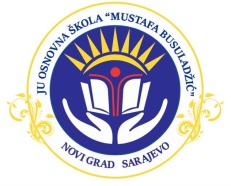 Federacija Bosne i Hercegovine                                               JU Osnovna škola „Mustafa Busuladžić“                                 Kanton Sarajevo                                                                                 Općina Novi Grad Sarajevo     Broj: 01-1-288/23Sarajevo,25.04.2023.godineNa osnovu člana 16. stav (4)  Pravilnika o izboru, nadležnostima  i načinu rada školskih  odbora osnovnih škola Kantona Sarajevo („Službene novine Kantona Sarajevo“ broj 35/17) i člana 7. Poslovnika o radu Školskog odbora, predsjednik Školskog odbora upućujeP O Z I Včlanovima Školskog odbora: g-đici Almi Kulić, g-dinu Huseinu Mujkiću i g-dinu Jasminu Šošiću,  kojim se pozivate da prisustvujete 19.sjednici Školskog odbora, koja će se održati on line  u     srijedu, 26.04.2023.godine sa početkom u  15:00 sati. Za ovu  sjednicu Školskog odbora predlažem slijedeći: DNEVNI REDUsvajanje zapisnika sa prethodne sjednice (izvjestilac g-đa Maida Kahriman, sekretar škole);Razmatranje i donošenje  Odluke o  usvajanju  Plana javnih nabavki za 2023.godinu (izvjestilac g-din Duran Mrnđić, direktor škole);Tekuća pitanjaNAPOMENA: Prisustvo na sjednici je obavezno. Ukoliko ste opravdano spriječeni da prisustvujete sjednici, obavezni ste se javiti najkasnije 24 sata prije održavanja sjednice na brojeve telefona škole. 								Predsjednik Školskog odbora							              ____________________								/Sejdo Macić, dipl. ing. el./Dostavljeno:Predsjedniku Školskog odboraČlanovima Školskog odboraDirektoru Škole. 